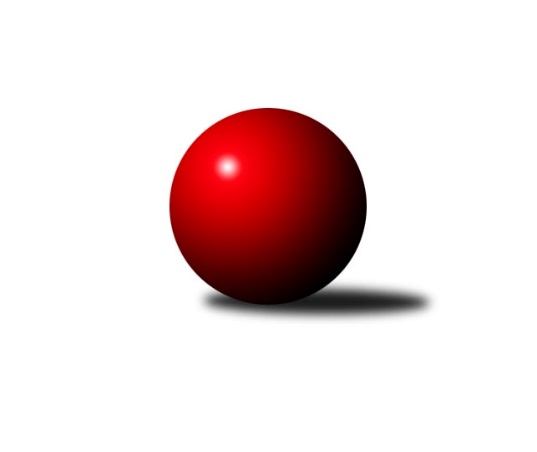 Č.12Ročník 2012/2013	12.1.2013Nejlepšího výkonu v tomto kole: 2534 dosáhlo družstvo: TJ Unie Hlubina˝B˝Krajský přebor MS 2012/2013Výsledky 12. kolaSouhrnný přehled výsledků:TJ Unie Hlubina˝B˝	- TJ Opava ˝C˝	12:4	2534:2478		11.1.TJ Sokol Dobroslavice ˝A˝	- TJ Sokol Bohumín ˝B˝	12:4	2419:2362		12.1.TJ Nový Jičín ˝A˝	- TJ Horní Benešov ˝C˝	8:8	2407:2391		12.1.KK Minerva Opava ˝B˝	- TJ Frenštát p.R.˝A˝	14:2	2495:2404		12.1.TJ  Krnov ˝B˝	- TJ VOKD Poruba ˝B˝	11:5	2428:2347		12.1.TJ Horní Benešov ˝D˝	- TJ Spartak Bílovec ˝A˝	14:2	2459:2367		12.1.Tabulka družstev:	1.	TJ  Krnov ˝B˝	12	9	1	2	125 : 67 	 	 2397	19	2.	TJ Opava ˝C˝	12	7	0	5	108 : 84 	 	 2381	14	3.	KK Minerva Opava ˝B˝	12	7	0	5	106 : 86 	 	 2440	14	4.	TJ Sokol Bohumín ˝B˝	12	7	0	5	102 : 90 	 	 2407	14	5.	TJ Sokol Dobroslavice ˝A˝	12	6	1	5	102 : 90 	 	 2426	13	6.	TJ Nový Jičín ˝A˝	12	6	1	5	94 : 98 	 	 2410	13	7.	TJ Spartak Bílovec ˝A˝	12	6	0	6	98 : 94 	 	 2353	12	8.	TJ Frenštát p.R.˝A˝	12	6	0	6	95 : 97 	 	 2399	12	9.	TJ Horní Benešov ˝C˝	12	5	1	6	95 : 97 	 	 2440	11	10.	TJ VOKD Poruba ˝B˝	12	5	1	6	94 : 98 	 	 2428	11	11.	TJ Unie Hlubina˝B˝	12	3	0	9	67 : 125 	 	 2334	6	12.	TJ Horní Benešov ˝D˝	12	2	1	9	66 : 126 	 	 2334	5Podrobné výsledky kola:	 TJ Unie Hlubina˝B˝	2534	12:4	2478	TJ Opava ˝C˝	Hana Vlčková	 	 208 	 221 		429 	 2:0 	 408 	 	195 	 213		Karel Škrobánek	Josef Kyjovský	 	 211 	 235 		446 	 2:0 	 397 	 	188 	 209		Lubomír Škrobánek	Stanislav Navalaný	 	 219 	 204 		423 	 2:0 	 413 	 	209 	 204		Dana Lamichová	Jaroslav Klekner	 	 201 	 215 		416 	 0:2 	 424 	 	212 	 212		Michal Blažek	Martin Ferenčík	 	 203 	 203 		406 	 0:2 	 449 	 	222 	 227		Svatopluk Kříž	Petr Foniok	 	 216 	 198 		414 	 2:0 	 387 	 	196 	 191		Rudolf Tvrdoňrozhodčí: Nejlepší výkon utkání: 449 - Svatopluk Kříž	 TJ Sokol Dobroslavice ˝A˝	2419	12:4	2362	TJ Sokol Bohumín ˝B˝	Karel Ridl	 	 210 	 186 		396 	 0:2 	 407 	 	214 	 193		Josef Kuzma	Martin Třečák	 	 226 	 208 		434 	 2:0 	 391 	 	207 	 184		Karol Nitka	Lumír Kocián	 	 198 	 207 		405 	 2:0 	 403 	 	208 	 195		Lukáš Modlitba	Ivo Kovářík	 	 208 	 190 		398 	 2:0 	 381 	 	191 	 190		Libor Krajčí	Karel Kuchař	 	 193 	 190 		383 	 0:2 	 390 	 	194 	 196		Jaromír Piska	René Gazdík	 	 202 	 201 		403 	 2:0 	 390 	 	196 	 194		Miroslav Palocrozhodčí: Nejlepší výkon utkání: 434 - Martin Třečák	 TJ Nový Jičín ˝A˝	2407	8:8	2391	TJ Horní Benešov ˝C˝	Michal Pavič	 	 201 	 205 		406 	 0:2 	 419 	 	215 	 204		Jaromír Hendrych	Jiří Madecký	 	 215 	 191 		406 	 2:0 	 375 	 	187 	 188		Luděk Zeman	Radek Škarka	 	 211 	 181 		392 	 0:2 	 398 	 	195 	 203		David Láčík	Jan Pospěch	 	 209 	 215 		424 	 2:0 	 385 	 	203 	 182		Michal Krejčiřík	Libor Jurečka	 	 208 	 181 		389 	 0:2 	 413 	 	214 	 199		Michal Rašťák	Ján Pelikán	 	 211 	 179 		390 	 0:2 	 401 	 	205 	 196		Robert Kučerkarozhodčí: Nejlepší výkon utkání: 424 - Jan Pospěch	 KK Minerva Opava ˝B˝	2495	14:2	2404	TJ Frenštát p.R.˝A˝	Jan Král	 	 222 	 214 		436 	 2:0 	 398 	 	196 	 202		Miroslav Makový	Renáta Smijová	 	 200 	 204 		404 	 2:0 	 393 	 	208 	 185		Tomáš Binek *1	Mária Konečná	 	 195 	 205 		400 	 2:0 	 390 	 	188 	 202		Jaroslav Petr	Vladimír Staněk	 	 208 	 176 		384 	 0:2 	 446 	 	243 	 203		Ladislav Petr	Petr Frank	 	 211 	 204 		415 	 2:0 	 397 	 	197 	 200		Milan Kučera	Tomáš Král	 	 220 	 236 		456 	 2:0 	 380 	 	201 	 179		Zdeněk Bordovskýrozhodčí: střídání: *1 od 51. hodu Zdeněk MichnaNejlepší výkon utkání: 456 - Tomáš Král	 TJ  Krnov ˝B˝	2428	11:5	2347	TJ VOKD Poruba ˝B˝	Vítězslav Kadlec	 	 193 	 201 		394 	 2:0 	 362 	 	165 	 197		Jan Žídek	Miluše Rychová	 	 203 	 193 		396 	 0:2 	 402 	 	193 	 209		Michal Bezruč	Jiří Chylík	 	 185 	 204 		389 	 1:1 	 389 	 	196 	 193		Zdeněk Mžik	Jaromír Čech	 	 210 	 193 		403 	 2:0 	 370 	 	199 	 171		Petr Oravec	Pavel Jalůvka	 	 195 	 220 		415 	 0:2 	 417 	 	203 	 214		Vladimír Rada	Vladimír Vavrečka	 	 222 	 209 		431 	 2:0 	 407 	 	203 	 204		Břetislav Mrkvicarozhodčí: Nejlepší výkon utkání: 431 - Vladimír Vavrečka	 TJ Horní Benešov ˝D˝	2459	14:2	2367	TJ Spartak Bílovec ˝A˝	Zdeňka Habartová	 	 201 	 216 		417 	 0:2 	 449 	 	227 	 222		Karel Šnajdárek	Vladislav Vavrák	 	 198 	 195 		393 	 2:0 	 370 	 	180 	 190		Rostislav Klazar	Zdeněk Smrža	 	 185 	 228 		413 	 2:0 	 389 	 	195 	 194		Antonín Fabík	Marek Bilíček	 	 217 	 184 		401 	 2:0 	 369 	 	177 	 192		Milan Binar	Michael Dostál	 	 221 	 192 		413 	 2:0 	 393 	 	196 	 197		Karel Mareček	Zdeněk Kment	 	 219 	 203 		422 	 2:0 	 397 	 	225 	 172		Vladimír Štacharozhodčí: Nejlepší výkon utkání: 449 - Karel ŠnajdárekPořadí jednotlivců:	jméno hráče	družstvo	celkem	plné	dorážka	chyby	poměr kuž.	Maximum	1.	Michal Pavič 	TJ Nový Jičín ˝A˝	431.80	293.6	138.2	3.7	5/6	(450)	2.	Ladislav Petr 	TJ Frenštát p.R.˝A˝	430.11	294.4	135.7	4.2	6/7	(466)	3.	Tomáš Král 	KK Minerva Opava ˝B˝	426.36	290.8	135.5	3.7	7/7	(469)	4.	René Gazdík 	TJ Sokol Dobroslavice ˝A˝	425.62	289.3	136.3	5.1	6/6	(455)	5.	Radek Škarka 	TJ Nový Jičín ˝A˝	425.60	291.5	134.1	4.8	5/6	(460)	6.	Jaromír Hendrych 	TJ Horní Benešov ˝C˝	423.26	287.9	135.4	5.8	6/6	(477)	7.	David Láčík 	TJ Horní Benešov ˝C˝	421.02	286.8	134.2	5.4	6/6	(459)	8.	Petr Frank 	KK Minerva Opava ˝B˝	420.10	286.7	133.4	6.0	5/7	(442)	9.	Karel Šnajdárek 	TJ Spartak Bílovec ˝A˝	417.40	292.4	125.0	5.8	7/7	(449)	10.	Jaromír Hendrych ml. 	TJ Horní Benešov ˝C˝	417.40	285.8	131.6	5.5	5/6	(467)	11.	Jaroslav Klekner 	TJ VOKD Poruba ˝B˝	412.80	282.1	130.7	5.7	5/7	(439)	12.	Josef Kuzma 	TJ Sokol Bohumín ˝B˝	412.50	278.0	134.5	5.7	6/7	(455)	13.	Vladimír Staněk 	KK Minerva Opava ˝B˝	412.20	283.5	128.7	6.7	5/7	(449)	14.	Břetislav Mrkvica 	TJ VOKD Poruba ˝B˝	410.12	284.4	125.7	4.8	5/7	(425)	15.	Jaroslav Lakomý 	TJ  Krnov ˝B˝	409.97	287.5	122.5	9.3	7/7	(458)	16.	Jana Martínková 	KK Minerva Opava ˝B˝	409.60	281.3	128.3	6.7	5/7	(451)	17.	Marek Bilíček 	TJ Horní Benešov ˝D˝	409.04	287.2	121.9	7.1	5/7	(432)	18.	Michal Bezruč 	TJ VOKD Poruba ˝B˝	409.03	282.3	126.7	5.3	7/7	(430)	19.	Zdeněk Smrža 	TJ Horní Benešov ˝D˝	407.78	288.7	119.1	7.3	6/7	(442)	20.	Karel Kuchař 	TJ Sokol Dobroslavice ˝A˝	407.28	282.1	125.2	6.5	6/6	(447)	21.	Luděk Zeman 	TJ Horní Benešov ˝C˝	406.70	284.4	122.3	8.6	5/6	(439)	22.	Svatopluk Kříž 	TJ Opava ˝C˝	406.33	283.8	122.6	5.7	6/7	(449)	23.	Václav Boháčík 	TJ VOKD Poruba ˝B˝	406.13	280.9	125.2	8.8	6/7	(432)	24.	Jan Král 	KK Minerva Opava ˝B˝	405.86	280.5	125.4	6.6	7/7	(465)	25.	Michael Dostál 	TJ Horní Benešov ˝D˝	405.10	283.6	121.5	6.0	7/7	(438)	26.	Josef Vávra 	TJ Sokol Dobroslavice ˝A˝	405.00	281.0	124.0	7.3	4/6	(423)	27.	Vladimír Vavrečka 	TJ  Krnov ˝B˝	404.80	284.5	120.3	6.4	7/7	(431)	28.	Jaromír Piska 	TJ Sokol Bohumín ˝B˝	404.77	278.6	126.1	7.4	7/7	(443)	29.	Petr Oravec 	TJ VOKD Poruba ˝B˝	404.74	282.6	122.2	10.4	7/7	(466)	30.	Jan Pospěch 	TJ Nový Jičín ˝A˝	404.65	282.4	122.3	7.5	4/6	(440)	31.	Jiří Madecký 	TJ Nový Jičín ˝A˝	404.52	279.2	125.3	6.2	6/6	(427)	32.	Karel Škrobánek 	TJ Opava ˝C˝	404.48	279.6	124.9	5.2	7/7	(462)	33.	Josef Kyjovský 	TJ Unie Hlubina˝B˝	404.36	281.9	122.5	9.8	6/7	(446)	34.	Josef Schwarz 	TJ Sokol Dobroslavice ˝A˝	402.46	274.9	127.5	6.7	6/6	(436)	35.	Libor Jurečka 	TJ Nový Jičín ˝A˝	402.43	285.8	116.6	7.0	5/6	(428)	36.	Zdeněk Bordovský 	TJ Frenštát p.R.˝A˝	401.33	274.1	127.2	6.6	7/7	(433)	37.	Milan Kučera 	TJ Frenštát p.R.˝A˝	400.83	276.7	124.1	4.5	7/7	(439)	38.	Vladimír Štacha 	TJ Spartak Bílovec ˝A˝	400.14	277.8	122.4	6.4	7/7	(431)	39.	Jan Žídek 	TJ VOKD Poruba ˝B˝	399.75	285.0	114.8	11.6	5/7	(438)	40.	Miroslav Paloc 	TJ Sokol Bohumín ˝B˝	399.67	279.0	120.7	6.3	6/7	(426)	41.	Josef Zavacký 	TJ Nový Jičín ˝A˝	399.33	277.3	122.0	8.5	5/6	(444)	42.	Miluše Rychová 	TJ  Krnov ˝B˝	398.94	278.9	120.0	7.1	7/7	(420)	43.	Karel Ridl 	TJ Sokol Dobroslavice ˝A˝	398.86	282.9	116.0	8.9	5/6	(427)	44.	Dana Lamichová 	TJ Opava ˝C˝	398.36	277.3	121.0	6.3	7/7	(449)	45.	Renáta Smijová 	KK Minerva Opava ˝B˝	397.25	282.8	114.5	9.4	6/7	(434)	46.	Lukáš Modlitba 	TJ Sokol Bohumín ˝B˝	396.81	283.5	113.3	8.5	7/7	(446)	47.	Petr Foniok 	TJ Unie Hlubina˝B˝	396.36	282.1	114.3	11.3	6/7	(417)	48.	František Vícha 	TJ  Krnov ˝B˝	395.11	277.5	117.6	8.4	7/7	(430)	49.	Rudolf Tvrdoň 	TJ Opava ˝C˝	394.95	282.4	112.6	8.5	7/7	(426)	50.	Michal Rašťák 	TJ Horní Benešov ˝C˝	394.95	284.6	110.3	8.7	6/6	(418)	51.	Milan Binar 	TJ Spartak Bílovec ˝A˝	394.50	275.5	119.0	6.8	7/7	(426)	52.	Libor Krajčí 	TJ Sokol Bohumín ˝B˝	393.66	276.5	117.2	7.8	7/7	(429)	53.	Karol Nitka 	TJ Sokol Bohumín ˝B˝	392.59	280.8	111.8	9.2	7/7	(424)	54.	Tomáš Binek 	TJ Frenštát p.R.˝A˝	391.53	274.6	116.9	7.8	5/7	(428)	55.	Michal Krejčiřík 	TJ Horní Benešov ˝C˝	391.03	272.2	118.8	8.6	6/6	(463)	56.	Josef Hájek 	TJ Unie Hlubina˝B˝	389.89	277.4	112.5	9.0	7/7	(451)	57.	Roman Grüner 	TJ Unie Hlubina˝B˝	389.69	283.0	106.7	11.4	7/7	(453)	58.	Karel Mareček 	TJ Spartak Bílovec ˝A˝	389.63	271.4	118.2	9.0	6/7	(422)	59.	Lubomír Škrobánek 	TJ Opava ˝C˝	389.37	270.9	118.4	8.0	7/7	(452)	60.	Jaroslav Petr 	TJ Frenštát p.R.˝A˝	385.83	271.1	114.7	7.2	7/7	(432)	61.	Martin Ferenčík 	TJ Unie Hlubina˝B˝	385.20	270.3	114.9	10.2	6/7	(440)	62.	Vladislav Vavrák 	TJ Horní Benešov ˝D˝	378.57	269.4	109.2	8.4	7/7	(415)	63.	Zdeněk Kment 	TJ Horní Benešov ˝D˝	377.60	274.3	103.3	9.9	5/7	(422)	64.	Karel Vágner 	KK Minerva Opava ˝B˝	376.60	274.8	101.8	10.0	5/7	(443)	65.	Zdeňka Habartová 	TJ Horní Benešov ˝D˝	376.10	272.8	103.3	11.3	7/7	(417)	66.	Antonín Fabík 	TJ Spartak Bílovec ˝A˝	375.11	272.4	102.7	10.1	7/7	(422)	67.	Ivo Pavlík 	TJ Sokol Dobroslavice ˝A˝	367.63	262.9	104.8	12.6	4/6	(387)	68.	Ján Pelikán 	TJ Nový Jičín ˝A˝	363.50	258.2	105.3	10.0	4/6	(410)	69.	Jiří Hradil 	TJ Nový Jičín ˝A˝	360.06	251.2	108.9	10.1	4/6	(386)		René Světlík 	TJ Sokol Bohumín ˝B˝	446.00	320.0	126.0	7.0	1/7	(446)		Michal Blažek 	TJ Opava ˝C˝	437.58	295.8	141.8	3.5	3/7	(457)		Jan Zaškolný 	TJ Sokol Bohumín ˝B˝	434.50	301.0	133.5	6.0	1/7	(456)		Jan Strnadel 	KK Minerva Opava ˝B˝	433.00	292.0	141.0	3.0	1/7	(433)		Rudolf Riezner 	TJ Unie Hlubina˝B˝	424.00	295.0	129.0	5.0	1/7	(424)		Jiří Břeska 	TJ Unie Hlubina˝B˝	422.00	282.0	140.0	3.0	1/7	(422)		Martin Třečák 	TJ Sokol Dobroslavice ˝A˝	421.50	291.4	130.1	4.1	2/6	(434)		Hana Vlčková 	TJ Unie Hlubina˝B˝	419.00	283.0	136.0	3.5	2/7	(429)		Lubomír Jančár 	TJ Unie Hlubina˝B˝	416.00	305.0	111.0	10.0	1/7	(416)		Pavel Šmydke 	TJ Spartak Bílovec ˝A˝	409.50	281.0	128.5	4.8	2/7	(442)		Filip Morávek 	TJ Horní Benešov ˝D˝	409.50	288.5	121.0	7.5	1/7	(411)		Zdeněk Michna 	TJ Frenštát p.R.˝A˝	409.50	292.0	117.5	7.5	2/7	(443)		Mária Konečná 	KK Minerva Opava ˝B˝	408.38	278.6	129.8	8.1	4/7	(447)		Lukáš Trojek 	TJ VOKD Poruba ˝B˝	405.25	278.5	126.8	7.8	4/7	(430)		Roman Klímek 	TJ VOKD Poruba ˝B˝	405.00	275.0	130.0	6.0	1/7	(405)		Jaromír Čech 	TJ  Krnov ˝B˝	403.50	290.5	113.0	7.3	4/7	(431)		Pavel Jalůvka 	TJ  Krnov ˝B˝	402.90	280.5	122.5	6.8	4/7	(415)		Jiří Ambrož 	TJ Frenštát p.R.˝A˝	402.67	283.7	119.0	6.0	3/7	(431)		Robert Kučerka 	TJ Horní Benešov ˝C˝	401.00	278.0	123.0	9.0	1/6	(401)		Lumír Kocián 	TJ Sokol Dobroslavice ˝A˝	401.00	287.0	114.0	9.0	3/6	(424)		Zdeněk Mžik 	TJ VOKD Poruba ˝B˝	401.00	292.5	108.5	6.5	2/7	(413)		Ivo Kovářík 	TJ Sokol Dobroslavice ˝A˝	399.39	276.9	122.4	3.6	3/6	(433)		Miroslav Makový 	TJ Frenštát p.R.˝A˝	396.00	284.2	111.8	8.8	3/7	(411)		Jiří Štroch 	TJ Unie Hlubina˝B˝	393.00	269.0	124.0	7.0	1/7	(393)		Tomáš Binar 	TJ Spartak Bílovec ˝A˝	392.00	278.0	114.0	5.0	1/7	(392)		Jiří Petr 	TJ Frenštát p.R.˝A˝	391.00	271.0	120.0	8.0	2/7	(421)		Miloslav Petrů 	TJ Horní Benešov ˝D˝	387.00	255.0	132.0	5.0	1/7	(387)		Stanislav Navalaný 	TJ Unie Hlubina˝B˝	386.69	280.3	106.4	6.8	4/7	(430)		Vladimír Rada 	TJ VOKD Poruba ˝B˝	386.00	271.2	114.8	9.0	4/7	(417)		Otakar Binek 	TJ Frenštát p.R.˝A˝	386.00	273.0	113.0	10.0	1/7	(386)		Alfréd Herman 	TJ Sokol Bohumín ˝B˝	385.00	278.0	107.0	9.0	1/7	(385)		Petr Schwalbe 	TJ Opava ˝C˝	384.53	273.9	110.7	10.8	3/7	(419)		Rostislav Klazar 	TJ Spartak Bílovec ˝A˝	382.27	258.0	124.3	7.0	3/7	(424)		Emil Rubáč 	TJ Spartak Bílovec ˝A˝	382.00	255.0	127.0	10.0	1/7	(382)		Zbyněk Tesař 	TJ Horní Benešov ˝D˝	382.00	273.0	109.0	10.0	2/7	(398)		Vítězslav Kadlec 	TJ  Krnov ˝B˝	381.50	254.8	126.7	9.3	3/7	(428)		Václav Rábl 	TJ Unie Hlubina˝B˝	381.00	275.0	106.0	15.0	1/7	(381)		Jiří Chylík 	TJ  Krnov ˝B˝	380.50	270.2	110.3	8.5	4/7	(415)		Milan Franer 	TJ Opava ˝C˝	379.00	254.0	125.0	5.0	1/7	(379)		Jana Tvrdoňová 	TJ Opava ˝C˝	375.89	267.0	108.9	9.3	3/7	(459)		Miroslav Petřek  st.	TJ Horní Benešov ˝C˝	375.75	255.3	120.5	10.0	2/6	(422)		Jaromír Matějek 	TJ Frenštát p.R.˝A˝	375.00	273.0	102.0	15.0	1/7	(375)		Jaroslav Černý 	TJ Spartak Bílovec ˝A˝	368.50	274.0	94.5	8.5	2/7	(387)		Radek Chovanec 	TJ Nový Jičín ˝A˝	366.00	255.0	111.0	9.0	1/6	(366)		Lukáš Světlík 	TJ Sokol Bohumín ˝B˝	364.00	264.0	100.0	10.0	1/7	(364)		Jindřich Dankovič 	TJ Horní Benešov ˝D˝	354.67	261.3	93.3	13.7	3/7	(371)		Miloslav Palička 	TJ Unie Hlubina˝B˝	353.33	257.0	96.3	14.0	3/7	(364)		Alena Koběrová 	TJ Unie Hlubina˝B˝	321.00	234.0	87.0	17.0	1/7	(321)Sportovně technické informace:Starty náhradníků:registrační číslo	jméno a příjmení 	datum startu 	družstvo	číslo startu
Hráči dopsaní na soupisku:registrační číslo	jméno a příjmení 	datum startu 	družstvo	Program dalšího kola:13. kolo18.1.2013	pá	17:00	TJ VOKD Poruba ˝B˝ - KK Minerva Opava ˝B˝	18.1.2013	pá	17:00	TJ Sokol Bohumín ˝B˝ - TJ Opava ˝C˝	19.1.2013	so	9:00	TJ  Krnov ˝B˝ - TJ Unie Hlubina˝B˝	19.1.2013	so	9:00	TJ Frenštát p.R.˝A˝ - TJ Nový Jičín ˝A˝	19.1.2013	so	9:00	TJ Spartak Bílovec ˝A˝ - TJ Sokol Dobroslavice ˝A˝	19.1.2013	so	13:30	TJ Horní Benešov ˝C˝ - TJ Horní Benešov ˝D˝	Nejlepší šestka kola - absolutněNejlepší šestka kola - absolutněNejlepší šestka kola - absolutněNejlepší šestka kola - absolutněNejlepší šestka kola - dle průměru kuželenNejlepší šestka kola - dle průměru kuželenNejlepší šestka kola - dle průměru kuželenNejlepší šestka kola - dle průměru kuželenNejlepší šestka kola - dle průměru kuželenPočetJménoNázev týmuVýkonPočetJménoNázev týmuPrůměr (%)Výkon4xTomáš KrálMinerva B4561xMartin TřečákDobrosl. A110.84341xSvatopluk KřížOpava C4492xKarel ŠnajdárekBílovec A109.424492xKarel ŠnajdárekBílovec A4492xVladimír VavrečkaKrnov B109.344312xJosef KyjovskýHlubina B4463xJan PospěchNový Jičín A108.814247xLadislav PetrFrenštát A4461xSvatopluk KřížOpava C108.764494xJan KrálMinerva B4361xJosef KyjovskýHlubina B108.03446